                                                                                                                          UNIVERSITATEA DE ŞTIINŢE AGRICOLE ŞI MEDICINĂ                  AGENŢIA PENTRU PROTECŢIA MEDIULUI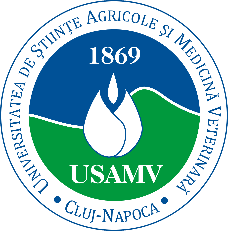 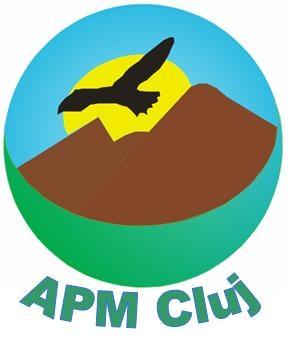                      VETERINARĂ CLUJ-NAPOCA                                                                                    CLUJPROGRAM SIMPOZION DEDICAT ZILEI MEDIULUI05.06.2019930 – 945 :      Primirea invitaţilor şi a participanţilor.945 – 1000 :    Cuvânt de deschidere.1000 – 1015 :  Cantitatea emisiilor de poluanţi în atmosferă, în județul Cluj - APM Cluj.1015 – 1030 :  Monitorizarea calității aerului în județul Cluj – APM Cluj.1030 – 1045 :  Managementul calității aerului în spațiile rezidențiale - Autori: Claudia BALINT,                     Ioan OROIAN, Antonia ODAGIU.1045 – 1100 :  Actualizarea inventarelor privind speciile de flora şi habitate din situl Natura 2000                     ROSCI0263 Valea Ierii - Autori: Cristina AVRAM, Marian PROOROCU.1100 – 1200 :  Pauză de cafea.1200 – 1300 :   Ziua Porţilor Deschise:  APM CLUJ – STAŢIA DE MONITORIZARE A CALITĂŢII                     AERULUI, Cartier Grigorescu, Cluj Napoca.            Rector,                                                                                                  Director,  Prof. Dr. Cornei CĂTOI                                                                    Dr. Ing. Liana MUREŞAN